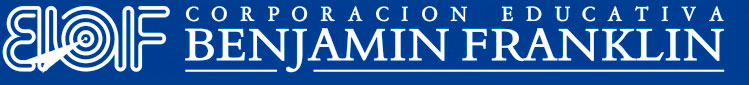 Desarrollo de la claseInstrucciones: El docente deberá escribir la clase que dictara, usando los momnetosProfesorTemaSemanaÁreaGrado